MINISTERE DES MINES, DE L’ENERGIE                          	             REPUBLIQUE DU MALIET DE L’EAU (MMEE)                                                           		          Un Peuple -Un But- Une Foi              ***************							         ***************PROJET DE GOUVERNANCE DU SECTEUR DES MINES (PGSM)					Bamako, le ……………………….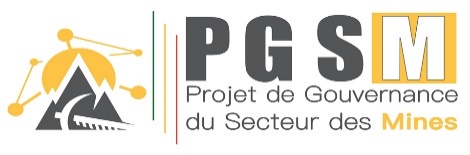 N° :                                   UCP/PGSMSMI N°15/2022-PGSM-MMEEDP No : 07 – PGSM-2022No de CREDIT : 6447-ML  Objet : Invitation à soumettre une proposition technique et financière relative à la réalisation de l’étude technico-économique pour l’électrification de cinq (5) localités riveraines au complexe minier Loulo-Gounkoto à partir du parc de production électrique de Barrick Gold.Monsieur,Il est prévu dans le cadre de l’exécution du Projet de Gouvernance du secteur des Mines (PGSM), de procéder au recrutement d’un bureau pour la réalisation de l’étude technico-économique pour l’électrification de cinq (5) localités riveraines au complexe minier Loulo-Gounkoto à partir du parc de production électrique de Barrick Gold. A cet effet, je vous invite à présenter une proposition technique et financière relative à cette mission au Projet de Gouvernance du Secteur des Mines (PGSM). Votre offre devra être chiffrée Toutes Taxes Comprises (TTC).Pour de plus amples renseignements sur les services en question, veuillez consulter les termes de référence (Section 7).La présente Demande de Propositions (DP) a été adressée aux consultants inscrits sur la liste restreinte, dont les noms figurent ci-après :Il n’est pas permis de transférer cette DP à une autre firme (bureau).Un Consultant sera choisi par la méthode Sélection Fondée sur la Qualité et le Coût (SFQC) et une Proposition Technique Complète (PTC) est demandée selon le format prescrit dans la présente DP, conformément aux principes décrits dans les Règlements de Passation de Marchés applicables aux Emprunteurs accessibles à l’adresse www.worldbank.org.La présente DP comprend les sections suivantes :Section 1 - La Lettre d’invitationSection 2 - Instructions aux Candidats et Données particulièresSection 3 - Proposition technique  Formulaires typesSection 4 - Proposition financière  Formulaires typesSection 5 – Pays éligiblesSection 6 –Fraude et Corruption– Section 7 - Termes de référenceSection 8 - Contrat type [Rémunération forfaitaire].Veuillez avoir l’obligeance de nous faire savoir, au plus tard le 08 novembre 2022 par écrit à Monsieur le Coordonnateur du Projet de Gouvernance du Secteur des Mines (PGSM), Hamdallaye ACI 2000-Bamako, Immeuble du Conseil National du Patronat du Mali (CNPM) 3ème étage, face au Gouvernorat de District de Bamako. Tél : 00223 76 12 41 61 ;E-mail : pgouvernance@gmail.com, doumabou24@gmail.com que vous avez reçu cette Lettre d’Invitation ; et si vous soumettrez une proposition.La date limite de dépôt des propositions est le 02 décembre 2022 à 10h00 mn  Veuillez recevoir, Monsieur, l’expression de ma franche collaboration.                           Le Coordonnateur,   PJ : Demande de proposition                                                                                                            Hamara TOUREMINISTERE DES MINES, DE L’ENERGIE                          	             REPUBLIQUE DU MALIET DE L’EAU (MMEE)                                                           		          Un Peuple -Un But- Une Foi              ***************							         ***************PROJET DE GOUVERNANCE DU SECTEUR DES MINES (PGSM)					Bamako, le ……………………….N° :                                   UCP/PGSMSMI N°15/2022-PGSM-MMEEDP No : 07 – PGSM-2022No de CREDIT : 6447-ML  Objet : Invitation à soumettre une proposition technique et financière relative à la réalisation de l’étude technico-économique pour l’électrification de cinq (5) localités riveraines au complexe minier Loulo-Gounkoto à partir du parc de production électrique de Barrick Gold.Monsieur,Il est prévu dans le cadre de l’exécution du Projet de Gouvernance du secteur des Mines (PGSM), de procéder au recrutement d’un bureau pour la réalisation de l’étude technico-économique pour l’électrification de cinq (5) localités riveraines au complexe minier Loulo-Gounkoto à partir du parc de production électrique de Barrick Gold. A cet effet, je vous invite à présenter une proposition technique et financière relative à cette mission au Projet de Gouvernance du Secteur des Mines (PGSM). Votre offre devra être chiffrée Toutes Taxes Comprises (TTC).Pour de plus amples renseignements sur les services en question, veuillez consulter les termes de référence (Section 7).La présente Demande de Propositions (DP) a été adressée aux consultants inscrits sur la liste restreinte, dont les noms figurent ci-après :Il n’est pas permis de transférer cette DP à une autre firme (bureau).Un Consultant sera choisi par la méthode Sélection Fondée sur la Qualité et le Coût (SFQC) et une Proposition Technique Complète (PTC) est demandée selon le format prescrit dans la présente DP, conformément aux principes décrits dans les Règlements de Passation de Marchés applicables aux Emprunteurs accessibles à l’adresse www.worldbank.org.La présente DP comprend les sections suivantes :Section 1 - La Lettre d’invitationSection 2 - Instructions aux Candidats et Données particulièresSection 3 - Proposition technique  Formulaires typesSection 4 - Proposition financière  Formulaires typesSection 5 – Pays éligiblesSection 6 –Fraude et Corruption– Section 7 - Termes de référenceSection 8 - Contrat type [Rémunération forfaitaire].Veuillez avoir l’obligeance de nous faire savoir, au plus tard le 08 novembre 2022 par écrit à Monsieur le Coordonnateur du Projet de Gouvernance du Secteur des Mines (PGSM), Hamdallaye ACI 2000-Bamako, Immeuble du Conseil National du Patronat du Mali (CNPM) 3ème étage, face au Gouvernorat de District de Bamako. Tél : 00223 76 12 41 61 ;E-mail : pgouvernance@gmail.com, doumabou24@gmail.com que vous avez reçu cette Lettre d’Invitation ; et si vous soumettrez une proposition.La date limite de dépôt des propositions est le 02 décembre 2022 à 10h00 mn  Veuillez recevoir, Monsieur, l’expression de ma franche collaboration.                           Le Coordonnateur,   PJ : Demande de proposition                                                                                                            Hamara TOUREMINISTERE DES MINES, DE L’ENERGIE                          	             REPUBLIQUE DU MALIET DE L’EAU (MMEE)                                                           		          Un Peuple -Un But- Une Foi              ***************							         ***************PROJET DE GOUVERNANCE DU SECTEUR DES MINES (PGSM)					Bamako, le ……………………….N° :                                   UCP/PGSMSMI N°15/2022-PGSM-MMEEDP No : 07 – PGSM-2022No de CREDIT : 6447-ML  Objet : Invitation à soumettre une proposition technique et financière relative à la réalisation de l’étude technico-économique pour l’électrification de cinq (5) localités riveraines au complexe minier Loulo-Gounkoto à partir du parc de production électrique de Barrick Gold.Monsieur,Il est prévu dans le cadre de l’exécution du Projet de Gouvernance du secteur des Mines (PGSM), de procéder au recrutement d’un bureau pour la réalisation de l’étude technico-économique pour l’électrification de cinq (5) localités riveraines au complexe minier Loulo-Gounkoto à partir du parc de production électrique de Barrick Gold. A cet effet, je vous invite à présenter une proposition technique et financière relative à cette mission au Projet de Gouvernance du Secteur des Mines (PGSM). Votre offre devra être chiffrée Toutes Taxes Comprises (TTC).Pour de plus amples renseignements sur les services en question, veuillez consulter les termes de référence (Section 7).La présente Demande de Propositions (DP) a été adressée aux consultants inscrits sur la liste restreinte, dont les noms figurent ci-après :Il n’est pas permis de transférer cette DP à une autre firme (bureau).Un Consultant sera choisi par la méthode Sélection Fondée sur la Qualité et le Coût (SFQC) et une Proposition Technique Complète (PTC) est demandée selon le format prescrit dans la présente DP, conformément aux principes décrits dans les Règlements de Passation de Marchés applicables aux Emprunteurs accessibles à l’adresse www.worldbank.org.La présente DP comprend les sections suivantes :Section 1 - La Lettre d’invitationSection 2 - Instructions aux Candidats et Données particulièresSection 3 - Proposition technique  Formulaires typesSection 4 - Proposition financière  Formulaires typesSection 5 – Pays éligiblesSection 6 –Fraude et Corruption– Section 7 - Termes de référenceSection 8 - Contrat type [Rémunération forfaitaire].Veuillez avoir l’obligeance de nous faire savoir, au plus tard le 08 novembre 2022 par écrit à Monsieur le Coordonnateur du Projet de Gouvernance du Secteur des Mines (PGSM), Hamdallaye ACI 2000-Bamako, Immeuble du Conseil National du Patronat du Mali (CNPM) 3ème étage, face au Gouvernorat de District de Bamako. Tél : 00223 76 12 41 61 ;E-mail : pgouvernance@gmail.com, doumabou24@gmail.com que vous avez reçu cette Lettre d’Invitation ; et si vous soumettrez une proposition.La date limite de dépôt des propositions est le 02 décembre 2022 à 10h00 mn  Veuillez recevoir, Monsieur, l’expression de ma franche collaboration.                           Le Coordonnateur,   PJ : Demande de proposition                                                                                                            Hamara TOUREMINISTERE DES MINES, DE L’ENERGIE                          	             REPUBLIQUE DU MALIET DE L’EAU (MMEE)                                                           		          Un Peuple -Un But- Une Foi              ***************							         ***************PROJET DE GOUVERNANCE DU SECTEUR DES MINES (PGSM)					Bamako, le ……………………….N° :                                   UCP/PGSMSMI N°15/2022-PGSM-MMEEDP No : 07 – PGSM-2022No de CREDIT : 6447-ML  Objet : Invitation à soumettre une proposition technique et financière relative à la réalisation de l’étude technico-économique pour l’électrification de cinq (5) localités riveraines au complexe minier Loulo-Gounkoto à partir du parc de production électrique de Barrick Gold.Monsieur,Il est prévu dans le cadre de l’exécution du Projet de Gouvernance du secteur des Mines (PGSM), de procéder au recrutement d’un bureau pour la réalisation de l’étude technico-économique pour l’électrification de cinq (5) localités riveraines au complexe minier Loulo-Gounkoto à partir du parc de production électrique de Barrick Gold. A cet effet, je vous invite à présenter une proposition technique et financière relative à cette mission au Projet de Gouvernance du Secteur des Mines (PGSM). Votre offre devra être chiffrée Toutes Taxes Comprises (TTC).Pour de plus amples renseignements sur les services en question, veuillez consulter les termes de référence (Section 7).La présente Demande de Propositions (DP) a été adressée aux consultants inscrits sur la liste restreinte, dont les noms figurent ci-après :Il n’est pas permis de transférer cette DP à une autre firme (bureau).Un Consultant sera choisi par la méthode Sélection Fondée sur la Qualité et le Coût (SFQC) et une Proposition Technique Complète (PTC) est demandée selon le format prescrit dans la présente DP, conformément aux principes décrits dans les Règlements de Passation de Marchés applicables aux Emprunteurs accessibles à l’adresse www.worldbank.org.La présente DP comprend les sections suivantes :Section 1 - La Lettre d’invitationSection 2 - Instructions aux Candidats et Données particulièresSection 3 - Proposition technique  Formulaires typesSection 4 - Proposition financière  Formulaires typesSection 5 – Pays éligiblesSection 6 –Fraude et Corruption– Section 7 - Termes de référenceSection 8 - Contrat type [Rémunération forfaitaire].Veuillez avoir l’obligeance de nous faire savoir, au plus tard le 08 novembre 2022 par écrit à Monsieur le Coordonnateur du Projet de Gouvernance du Secteur des Mines (PGSM), Hamdallaye ACI 2000-Bamako, Immeuble du Conseil National du Patronat du Mali (CNPM) 3ème étage, face au Gouvernorat de District de Bamako. Tél : 00223 76 12 41 61 ;E-mail : pgouvernance@gmail.com, doumabou24@gmail.com que vous avez reçu cette Lettre d’Invitation ; et si vous soumettrez une proposition.La date limite de dépôt des propositions est le 02 décembre 2022 à 10h00 mn  Veuillez recevoir, Monsieur, l’expression de ma franche collaboration.                           Le Coordonnateur,   PJ : Demande de proposition                                                                                                            Hamara TOUREMINISTERE DES MINES, DE L’ENERGIE                          	             REPUBLIQUE DU MALIET DE L’EAU (MMEE)                                                           		          Un Peuple -Un But- Une Foi              ***************							         ***************PROJET DE GOUVERNANCE DU SECTEUR DES MINES (PGSM)					Bamako, le ……………………….N° :                                   UCP/PGSMSMI N°15/2022-PGSM-MMEEDP No : 07 – PGSM-2022No de CREDIT : 6447-ML  Objet : Invitation à soumettre une proposition technique et financière relative à la réalisation de l’étude technico-économique pour l’électrification de cinq (5) localités riveraines au complexe minier Loulo-Gounkoto à partir du parc de production électrique de Barrick Gold.Monsieur,Il est prévu dans le cadre de l’exécution du Projet de Gouvernance du secteur des Mines (PGSM), de procéder au recrutement d’un bureau pour la réalisation de l’étude technico-économique pour l’électrification de cinq (5) localités riveraines au complexe minier Loulo-Gounkoto à partir du parc de production électrique de Barrick Gold. A cet effet, je vous invite à présenter une proposition technique et financière relative à cette mission au Projet de Gouvernance du Secteur des Mines (PGSM). Votre offre devra être chiffrée Toutes Taxes Comprises (TTC).Pour de plus amples renseignements sur les services en question, veuillez consulter les termes de référence (Section 7).La présente Demande de Propositions (DP) a été adressée aux consultants inscrits sur la liste restreinte, dont les noms figurent ci-après :Il n’est pas permis de transférer cette DP à une autre firme (bureau).Un Consultant sera choisi par la méthode Sélection Fondée sur la Qualité et le Coût (SFQC) et une Proposition Technique Complète (PTC) est demandée selon le format prescrit dans la présente DP, conformément aux principes décrits dans les Règlements de Passation de Marchés applicables aux Emprunteurs accessibles à l’adresse www.worldbank.org.La présente DP comprend les sections suivantes :Section 1 - La Lettre d’invitationSection 2 - Instructions aux Candidats et Données particulièresSection 3 - Proposition technique  Formulaires typesSection 4 - Proposition financière  Formulaires typesSection 5 – Pays éligiblesSection 6 –Fraude et Corruption– Section 7 - Termes de référenceSection 8 - Contrat type [Rémunération forfaitaire].Veuillez avoir l’obligeance de nous faire savoir, au plus tard le 08 novembre 2022 par écrit à Monsieur le Coordonnateur du Projet de Gouvernance du Secteur des Mines (PGSM), Hamdallaye ACI 2000-Bamako, Immeuble du Conseil National du Patronat du Mali (CNPM) 3ème étage, face au Gouvernorat de District de Bamako. Tél : 00223 76 12 41 61 ;E-mail : pgouvernance@gmail.com, doumabou24@gmail.com que vous avez reçu cette Lettre d’Invitation ; et si vous soumettrez une proposition.La date limite de dépôt des propositions est le 02 décembre 2022 à 10h00 mn  Veuillez recevoir, Monsieur, l’expression de ma franche collaboration.                           Le Coordonnateur,   PJ : Demande de proposition                                                                                                            Hamara TOUREMINISTERE DES MINES, DE L’ENERGIE                          	             REPUBLIQUE DU MALIET DE L’EAU (MMEE)                                                           		          Un Peuple -Un But- Une Foi              ***************							         ***************PROJET DE GOUVERNANCE DU SECTEUR DES MINES (PGSM)					Bamako, le ……………………….N° :                                   UCP/PGSMSMI N°15/2022-PGSM-MMEEDP No : 07 – PGSM-2022No de CREDIT : 6447-ML  Objet : Invitation à soumettre une proposition technique et financière relative à la réalisation de l’étude technico-économique pour l’électrification de cinq (5) localités riveraines au complexe minier Loulo-Gounkoto à partir du parc de production électrique de Barrick Gold.Monsieur,Il est prévu dans le cadre de l’exécution du Projet de Gouvernance du secteur des Mines (PGSM), de procéder au recrutement d’un bureau pour la réalisation de l’étude technico-économique pour l’électrification de cinq (5) localités riveraines au complexe minier Loulo-Gounkoto à partir du parc de production électrique de Barrick Gold. A cet effet, je vous invite à présenter une proposition technique et financière relative à cette mission au Projet de Gouvernance du Secteur des Mines (PGSM). Votre offre devra être chiffrée Toutes Taxes Comprises (TTC).Pour de plus amples renseignements sur les services en question, veuillez consulter les termes de référence (Section 7).La présente Demande de Propositions (DP) a été adressée aux consultants inscrits sur la liste restreinte, dont les noms figurent ci-après :Il n’est pas permis de transférer cette DP à une autre firme (bureau).Un Consultant sera choisi par la méthode Sélection Fondée sur la Qualité et le Coût (SFQC) et une Proposition Technique Complète (PTC) est demandée selon le format prescrit dans la présente DP, conformément aux principes décrits dans les Règlements de Passation de Marchés applicables aux Emprunteurs accessibles à l’adresse www.worldbank.org.La présente DP comprend les sections suivantes :Section 1 - La Lettre d’invitationSection 2 - Instructions aux Candidats et Données particulièresSection 3 - Proposition technique  Formulaires typesSection 4 - Proposition financière  Formulaires typesSection 5 – Pays éligiblesSection 6 –Fraude et Corruption– Section 7 - Termes de référenceSection 8 - Contrat type [Rémunération forfaitaire].Veuillez avoir l’obligeance de nous faire savoir, au plus tard le 08 novembre 2022 par écrit à Monsieur le Coordonnateur du Projet de Gouvernance du Secteur des Mines (PGSM), Hamdallaye ACI 2000-Bamako, Immeuble du Conseil National du Patronat du Mali (CNPM) 3ème étage, face au Gouvernorat de District de Bamako. Tél : 00223 76 12 41 61 ;E-mail : pgouvernance@gmail.com, doumabou24@gmail.com que vous avez reçu cette Lettre d’Invitation ; et si vous soumettrez une proposition.La date limite de dépôt des propositions est le 02 décembre 2022 à 10h00 mn  Veuillez recevoir, Monsieur, l’expression de ma franche collaboration.                           Le Coordonnateur,   PJ : Demande de proposition                                                                                                            Hamara TOURECabinetAdressePaysCTEXCEI-SARLBaco Djicoroni ACI Rue : 380, Tel : 66 74 08 45/66 73 69 93, Email : ctexcei@yahoo.fr MaliICON SARLCité du Niger TSF Sud Rue : 555, Porte : 171 BPE : 1056 Bamako-MaliTel : 20 21 54 60/20 21 37 94/20 21 54 59Email : icon@icon-mali.com MaliSID SARLBaco Djicoroni ACI Golf Rue : 802, BPE : 4533Tel : 20 28 27 38 / 76 45 89 57Email : sid@orangemali.net MaliGROUPEMENT SDI-INC / GROUPE ID SAHEL710 Route de la Suède, Québec, QC, CanadaTel : +1 418 476 5516Email : sodevi.qc@gmail.com / contact@sdi-qc.org Baco - Djicoroni – ACI, Bamako, Mali. BP 863Tel :+223 20 28 92 08Email : id_sahel2000@yahoo.fr / chiacsogo@yahoo.fr Mali / CanadaCPCS979, rue Bank, bureau 200, Ottawa (Ontario) K1S 5K5 Canada,Téléphone : +1 (613) 237 2500/+1 (613) 237 4494, Email : ftoure@cpcs.ca / bonjour@cpcs.ca / hselmaoui@cpcs.ca CanadaGROUPEMENT ESDCO / PYRAMIS / GROUPE SAPIENSKalaban Coura Rue : 260 Porte : 2649 BPE 1332Hamdallaye ACI 2000 face au palais des sports Rue : 380Ouaga 2000 Rue : Moror Naba Rawing non loin du monument des martyrs face à welcome Ledge ; 01 BP 1555Tel : +226 70 71 56 70 / +223 20 28 88 21Email : contact@oyramis-ac.com / info@groupesapiens Mali / Burkina FasoCabinetAdressePaysCTEXCEI-SARLBaco Djicoroni ACI Rue : 380, Tel : 66 74 08 45/66 73 69 93, Email : ctexcei@yahoo.fr MaliICON SARLCité du Niger TSF Sud Rue : 555, Porte : 171 BPE : 1056 Bamako-MaliTel : 20 21 54 60/20 21 37 94/20 21 54 59Email : icon@icon-mali.com MaliSID SARLBaco Djicoroni ACI Golf Rue : 802, BPE : 4533Tel : 20 28 27 38 / 76 45 89 57Email : sid@orangemali.net MaliGROUPEMENT SDI-INC / GROUPE ID SAHEL710 Route de la Suède, Québec, QC, CanadaTel : +1 418 476 5516Email : sodevi.qc@gmail.com / contact@sdi-qc.org Baco - Djicoroni – ACI, Bamako, Mali. BP 863Tel :+223 20 28 92 08Email : id_sahel2000@yahoo.fr / chiacsogo@yahoo.fr Mali / CanadaCPCS979, rue Bank, bureau 200, Ottawa (Ontario) K1S 5K5 Canada,Téléphone : +1 (613) 237 2500/+1 (613) 237 4494, Email : ftoure@cpcs.ca / bonjour@cpcs.ca / hselmaoui@cpcs.ca CanadaGROUPEMENT ESDCO / PYRAMIS / GROUPE SAPIENSKalaban Coura Rue : 260 Porte : 2649 BPE 1332Hamdallaye ACI 2000 face au palais des sports Rue : 380Ouaga 2000 Rue : Moror Naba Rawing non loin du monument des martyrs face à welcome Ledge ; 01 BP 1555Tel : +226 70 71 56 70 / +223 20 28 88 21Email : contact@oyramis-ac.com / info@groupesapiens Mali / Burkina FasoCabinetAdressePaysCTEXCEI-SARLBaco Djicoroni ACI Rue : 380, Tel : 66 74 08 45/66 73 69 93, Email : ctexcei@yahoo.fr MaliICON SARLCité du Niger TSF Sud Rue : 555, Porte : 171 BPE : 1056 Bamako-MaliTel : 20 21 54 60/20 21 37 94/20 21 54 59Email : icon@icon-mali.com MaliSID SARLBaco Djicoroni ACI Golf Rue : 802, BPE : 4533Tel : 20 28 27 38 / 76 45 89 57Email : sid@orangemali.net MaliGROUPEMENT SDI-INC / GROUPE ID SAHEL710 Route de la Suède, Québec, QC, CanadaTel : +1 418 476 5516Email : sodevi.qc@gmail.com / contact@sdi-qc.org Baco - Djicoroni – ACI, Bamako, Mali. BP 863Tel :+223 20 28 92 08Email : id_sahel2000@yahoo.fr / chiacsogo@yahoo.fr Mali / CanadaCPCS979, rue Bank, bureau 200, Ottawa (Ontario) K1S 5K5 Canada,Téléphone : +1 (613) 237 2500/+1 (613) 237 4494, Email : ftoure@cpcs.ca / bonjour@cpcs.ca / hselmaoui@cpcs.ca CanadaGROUPEMENT ESDCO / PYRAMIS / GROUPE SAPIENSKalaban Coura Rue : 260 Porte : 2649 BPE 1332Hamdallaye ACI 2000 face au palais des sports Rue : 380Ouaga 2000 Rue : Moror Naba Rawing non loin du monument des martyrs face à welcome Ledge ; 01 BP 1555Tel : +226 70 71 56 70 / +223 20 28 88 21Email : contact@oyramis-ac.com / info@groupesapiens Mali / Burkina FasoCabinetAdressePaysCTEXCEI-SARLBaco Djicoroni ACI Rue : 380, Tel : 66 74 08 45/66 73 69 93, Email : ctexcei@yahoo.fr MaliICON SARLCité du Niger TSF Sud Rue : 555, Porte : 171 BPE : 1056 Bamako-MaliTel : 20 21 54 60/20 21 37 94/20 21 54 59Email : icon@icon-mali.com MaliSID SARLBaco Djicoroni ACI Golf Rue : 802, BPE : 4533Tel : 20 28 27 38 / 76 45 89 57Email : sid@orangemali.net MaliGROUPEMENT SDI-INC / GROUPE ID SAHEL710 Route de la Suède, Québec, QC, CanadaTel : +1 418 476 5516Email : sodevi.qc@gmail.com / contact@sdi-qc.org Baco - Djicoroni – ACI, Bamako, Mali. BP 863Tel :+223 20 28 92 08Email : id_sahel2000@yahoo.fr / chiacsogo@yahoo.fr Mali / CanadaCPCS979, rue Bank, bureau 200, Ottawa (Ontario) K1S 5K5 Canada,Téléphone : +1 (613) 237 2500/+1 (613) 237 4494, Email : ftoure@cpcs.ca / bonjour@cpcs.ca / hselmaoui@cpcs.ca CanadaGROUPEMENT ESDCO / PYRAMIS / GROUPE SAPIENSKalaban Coura Rue : 260 Porte : 2649 BPE 1332Hamdallaye ACI 2000 face au palais des sports Rue : 380Ouaga 2000 Rue : Moror Naba Rawing non loin du monument des martyrs face à welcome Ledge ; 01 BP 1555Tel : +226 70 71 56 70 / +223 20 28 88 21Email : contact@oyramis-ac.com / info@groupesapiens Mali / Burkina FasoCabinetAdressePaysCTEXCEI-SARLBaco Djicoroni ACI Rue : 380, Tel : 66 74 08 45/66 73 69 93, Email : ctexcei@yahoo.fr MaliICON SARLCité du Niger TSF Sud Rue : 555, Porte : 171 BPE : 1056 Bamako-MaliTel : 20 21 54 60/20 21 37 94/20 21 54 59Email : icon@icon-mali.com MaliSID SARLBaco Djicoroni ACI Golf Rue : 802, BPE : 4533Tel : 20 28 27 38 / 76 45 89 57Email : sid@orangemali.net MaliGROUPEMENT SDI-INC / GROUPE ID SAHEL710 Route de la Suède, Québec, QC, CanadaTel : +1 418 476 5516Email : sodevi.qc@gmail.com / contact@sdi-qc.org Baco - Djicoroni – ACI, Bamako, Mali. BP 863Tel :+223 20 28 92 08Email : id_sahel2000@yahoo.fr / chiacsogo@yahoo.fr Mali / CanadaCPCS979, rue Bank, bureau 200, Ottawa (Ontario) K1S 5K5 Canada,Téléphone : +1 (613) 237 2500/+1 (613) 237 4494, Email : ftoure@cpcs.ca / bonjour@cpcs.ca / hselmaoui@cpcs.ca CanadaGROUPEMENT ESDCO / PYRAMIS / GROUPE SAPIENSKalaban Coura Rue : 260 Porte : 2649 BPE 1332Hamdallaye ACI 2000 face au palais des sports Rue : 380Ouaga 2000 Rue : Moror Naba Rawing non loin du monument des martyrs face à welcome Ledge ; 01 BP 1555Tel : +226 70 71 56 70 / +223 20 28 88 21Email : contact@oyramis-ac.com / info@groupesapiens Mali / Burkina FasoCabinetAdressePaysCTEXCEI-SARLBaco Djicoroni ACI Rue : 380, Tel : 66 74 08 45/66 73 69 93, Email : ctexcei@yahoo.fr MaliICON SARLCité du Niger TSF Sud Rue : 555, Porte : 171 BPE : 1056 Bamako-MaliTel : 20 21 54 60/20 21 37 94/20 21 54 59Email : icon@icon-mali.com MaliSID SARLBaco Djicoroni ACI Golf Rue : 802, BPE : 4533Tel : 20 28 27 38 / 76 45 89 57Email : sid@orangemali.net MaliGROUPEMENT SDI-INC / GROUPE ID SAHEL710 Route de la Suède, Québec, QC, CanadaTel : +1 418 476 5516Email : sodevi.qc@gmail.com / contact@sdi-qc.org Baco - Djicoroni – ACI, Bamako, Mali. BP 863Tel :+223 20 28 92 08Email : id_sahel2000@yahoo.fr / chiacsogo@yahoo.fr Mali / CanadaCPCS979, rue Bank, bureau 200, Ottawa (Ontario) K1S 5K5 Canada,Téléphone : +1 (613) 237 2500/+1 (613) 237 4494, Email : ftoure@cpcs.ca / bonjour@cpcs.ca / hselmaoui@cpcs.ca CanadaGROUPEMENT ESDCO / PYRAMIS / GROUPE SAPIENSKalaban Coura Rue : 260 Porte : 2649 BPE 1332Hamdallaye ACI 2000 face au palais des sports Rue : 380Ouaga 2000 Rue : Moror Naba Rawing non loin du monument des martyrs face à welcome Ledge ; 01 BP 1555Tel : +226 70 71 56 70 / +223 20 28 88 21Email : contact@oyramis-ac.com / info@groupesapiens Mali / Burkina Faso